令和3年7月30日会員各位（一社）香川県薬剤師会生涯教育部部長　代田　英覚第8回薬剤師のかかりつけ機能強化のための研修シラバスを活用した研修会　日ごろ、当部会の事業運営に格別のご高配を賜り、厚く御礼申し上げます。さて、第8回薬剤師のかかりつけ機能強化のための研修シラバスを活用した研修会を次のとおり開催いたします。会員の皆様にはぜひご参加くださいますようご案内申し上げます。記１　日　　時　　令和3年8月31日（火）　19：30～21：00２　WEB会議システム「ZOOM」ウェビナーによる配信　　　　※スマートフォン、タブレットの場合、事前にアプリのインストールが必要となります。３　講　　演　　座長：徳島文理大学香川薬学部　医療薬学講座　　教授　二宮　昌樹　先生『DDSの基礎と臨床で用いられているDDS製剤について』講師：徳島文理大学香川薬学部　薬物動態学講座　助教　跡部　一孝　先生４　定　　員　　200名　（先着順、事前申込み必須）　　　　　　　　※定員に達した場合は申込みをしても視聴できない場合があります。５　申込期限　　令和３年8月11日（水）17時まで６　参 加 費　　会員　無料　　非会員　2,000円（税込み）７　申込方法　　県薬ホームページ（お知らせ）に掲載　⇓⇓⇓（次ページ）※WEB視聴の方法、単位シール発行等について、手順と注意事項を申し込みの前に必ずご確認ください。日本薬剤師研修センター研修認定制度　認定単位　1単位　申請中主催：香川県薬剤師会第8回薬剤師のかかりつけ機能強化のための研修シラバスを活用した研修会（8/31）へWEB参加を希望の先生方へこの研修会は、日本薬剤師研修センターの時限的特例に基づき、厳格な運用を求められております。先生方のご理解とご協力をよろしくお願いいたします。◆参加登録方法登録に際しましては、下記のURLから参加申し込みのフォームにて必要事項を入力してください　　　　　　URL　https://forms.gle/3QVj7hczZH44nqep7　　　　　　QRコード　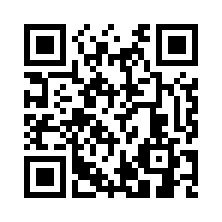 また、スマートフォン等でQRコードを読み取れる場合は、右のQRコードをご利用の上、お申込みください。－登録確認－　・申し込みをいただいた方には定員により受付可能か不可かをメールにてご連絡いたします。・申し込みを行ったのに8月13日までに受付可否のメール連絡がない場合は次のメールアドレスまで確認のご連絡を下さい。（shougaikyouikubu@gmail.com）（連絡メールが迷惑メールに分類され気づかれないケースが見られます。お問い合わせの前に迷惑メールボックスをご確認ください。また携帯電話のキャリアメールをご使用の方はPCからのメールが受信できる設定にしておいてください。）◆参加料について・参加料は、香川県薬剤師会会員は無料となります。なお、非会員の方は1名につき2000円の参加料をお願いします。参加料は口座振込みになります。（振込手数料は各自でご負担ください。）開催中止の場合を除き、いかなる理由におきましても振込後の返金対応はできません。　　振込口座：　百十四銀行　県庁支店　普通　0750796 　　　　　　　 口座名義：　一般社団法人香川県薬剤師会　会長　久間一德（ｸﾏ ｶｽﾞﾉﾘ）◆視聴方法・8月26日までに専用の招待URLをメールでお送りします。当日参加用URLをクリックすると視聴ページへアクセスできます。招待メールが26日までに来ない場合はメールにてご連絡ください。（shougaikyouikubu@gmail.com）（招待メールが迷惑メールに分類され気づかれないケースが見られます。お問い合わせの前に迷惑メールボックスをご確認ください。また携帯電話のキャリアメールをご使用の方はPCからのメールが受信できる設定にしておいてください。）　　　　　　　　　　　　　　　　　　↓　　・クリックして視聴者のメールアドレスと氏名を入力する画面において必ず申し込みを行ったものと同じ連絡先と氏名の入力をお願いします。（申し込みにない氏名の方のWEB視聴はお断りさせていただきます。）　　　　　　　　　　　　　　　　　　　　↓・研修会を受講中にキーワードを2つ掲示します。（必ず書き留めておいてください。）　　　　　　　　　　　　　　　　　　　↓・研修会終了後、「講演会終了時キーワード入力用フォーム」下記のURLあるいはQRコードから氏名、薬剤師名簿登録番号、キーワード等をご入力し送信して下さい。必ず研修会終了から30分以内に報告してください。万一、入力フォームでの報告ができなかった場合、連絡用メールアドレスに氏名、薬剤師名簿番号、キーワードを２つ入力して報告をお願いします。（この報告で、キーワードの正答者のみに研修認定単位が認められます。）「講演会終了時キーワード入力用フォーム」のURLならびにQRコード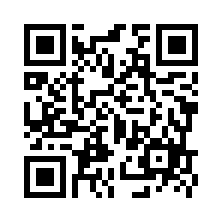 URL　https://forms.gle/PNSMfU4oqpQcX39PA　　　QRコード　連絡用メールアドレス　shougaikyouikubu@gmail.com重要：必ずご確認ください。◆単位シール発行について　　・単位シールを希望する方は84円切手を貼った返信用定型封筒（1名につき１枚、氏名・希望送付先住所記入）を同封して、香川県薬剤師会まで送付をお願いいたします。期限までに返送用封筒が届かなかった場合、非会員の方で参加料振込がされていない場合、またはキーワード報告が期限時間内に行われなかった場合等、全ての所定の手続きが適正に行われていなかった場合、キーワードが正答であっても単位シールの発行はできません。返信用封筒送付期限　8月30日（月）　必着　　　　　　　　　　　　　　　　　　↓・送られてきた返信用封筒にシールと受取確認書の用紙を入れて受講確認後返信いたします。シール受け取り後、同封の受け取り確認書に必要事項を記入し、速やかに香川県薬剤師会事務局まで必ずFAXしてください。（FAX送付期限：9月4日）